II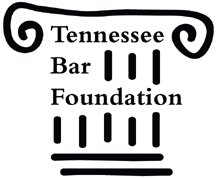 2018 IOLTA GRANT PROGRAMRepeat the questions and answer them AS THOUGH THE READER IS TOTALLY UNFAMILIAR WITH THE ORGANIZATION.Do not answer a question by referring to the answer of another question.  Answer each question in order, at that location, even if information provided elsewhere must be repeated.If a question is not applicable, repeat the question (as indicated above) and answer “N/A.”(Do not include this page when submitting application.)Using statistics or other supporting documentation (include the source of this information), state the existence of the need (in this community) that this program seeks to address.Narrowly describe exactly how an IOLTA grant will be used.  Will the funds be used to maintain existing services, expand existing services or support a new service?  If used for salaries, NAME the employee and list his/her duties or functions.  [If the purchase of equipment or printing is proposed, submit a price quote on the vendor's stationery.]Describe how services are provided/allocated among all the counties of the catchment area.List each of the organization's corporate, foundation or governmental funding sources (over $10,000), the amount and the time period for the use of those funds.  DO NOT LUMP THEM TOGETHER.  LIST EACH FUNDER.In addition to the sources described in answer to question 4, does the organization engage in fundraising?  Describe.  List the net amount raised and, if applicable, compare the outcome to the previous year.Does the organization have other funding or potential funding sources, including but not limited to a “reserve fund” or income from investments or an endowment?  Describe and quantify.Describe with specificity how the organization evaluates the effectiveness of the services it provides.  Are changes in the lives of clients measured?  Does the organization contact clients after time has passed to determine if the situation for which assistance was rendered has improved?  If applicable, describe a project where the goals/activities include significant collaboration with another organization (if there are several, select just one).Provide data regarding caseloads for the most recent fiscal year or most recent 12-month period.  Compare the figures to the preceding year with explanations.How will the service supported by a 2018 IOLTA grant award dovetail (if at all) with the services supported by the Bank of America grant award?Pro Bono Component:List the names of staff with duties.How does the program encourage pro bono involvement by attorneys?Does the program follow up with pro bono attorneys to determine whether the client’s issue was brought to a conclusion?  What information is drawn from those statistics?  If the program does not follow up, provide an explanation of that decision.How many cases were accepted by pro bono attorneys during the past year?  Compare to figures from the preceding year.How many different attorneys on the pro bono list were assigned a case in the last year?Final Issues:What national or local trends are emerging in/around the service the organization provides?List three goals that the project utilizing IOLTA funds hopes to achieve during 2018.  Note whether each is a maintenance effort or a new initiative.